My House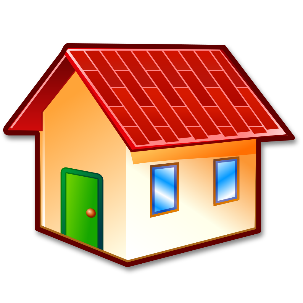 Read the class book p.58Press «ctrl + left click» on the  house to watch a special videoor Press «ctrl + left click» on the link https://www.youtube.com/watch?v=qZyJPZxsmZk  to watch a special videoDo exercise n.2 on the workbook p.58Activity Time!
+ Cut out the flashcards,
+ Color and decorate them,
+ Put each card in the correct room,
+ Ask your parents to set you the time and see how fast you can do it!
+ You can also have a mini competition with your family.Collège des Dominicaines de notre Dame de la Délivrande – Araya-Grade 2                                                                               April 2020 – Week 2Name : ________________________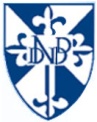 